17.15-17.30 – встреча гостей (ознакомление с  программой  конференции)- Работа видеоканала: «Дела житейские»  (презентация  деятельности МАОУ СОШ №1)17.30 -17.45 –   открытие  конференции «Здоровая семья-залог здорового общества»- Приветственное слово директора школы Дранишниковой С.В. - Приветствие  учащихся школы  (хор «Родничок» рук. Карасев В.И., литер. прив.- Бурухин О.-11б)17.45-18.10 -«Психологический климат в семье»-Пакулева Елена Сергеевна(педагог-психолог, Уполномоченный по правам ребенка в МАОУ СОШ №1)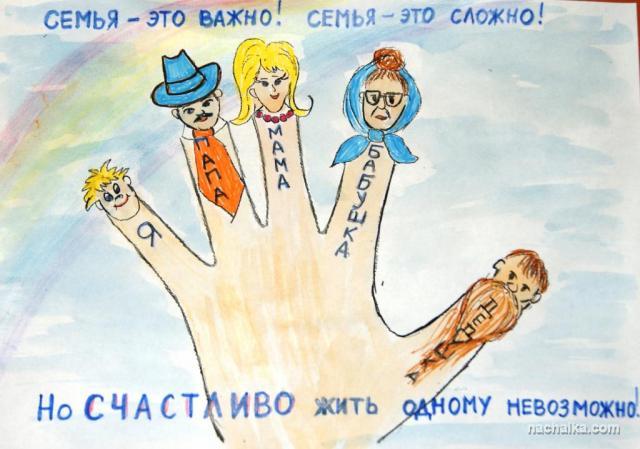 18.10-18.25 – «Организация   внеурочной занятости    ребенка»-  Семенкова Ольга Викторовна(заместитель директора по воспитательной работе, социальный педагог)-«Внеурочная занятость  в ЦДО г. Енисейска» (Абалмазова Марина Александровна -педагог ДО ЦДО г. Енисейска)18.25-18.45 – «Факторы семейного неблагополучия»-Непомнящих Нина Сергеевна (соц. педагог КГКУ СО СРЦН «Енисейский»)-Медичи Эвелина Юрьевна (педагог-психолог КГКУ СО СРЦН «Енисейский»)18.45–19.00-«Причины и условия совершения несовершеннолетними преступлений.  Меры предупреждения»-Ризванов Рустам Рифович (начальник отдела по делам несовершеннолетних МО МВД России «Енисейский», подполковник полиции) 19.00 – 19.10– подведение итогов конференции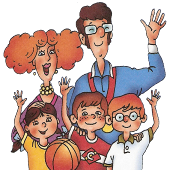 - 